CGC 1P1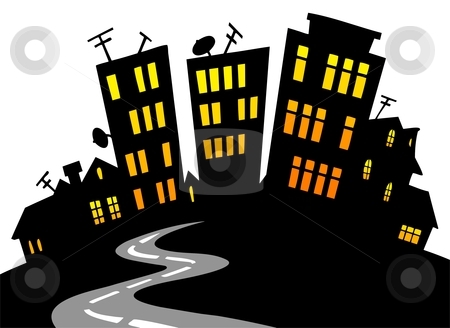 Geography of Canada__________________________________________________________________
Population Distribution and Density
Where do Canadians live and why?
In terms of land area, Canada is the ____________ largest country in the world. However, our population is quite ________ at ___________________ in 2012. Population Distribution: __________________________________________________________
There are ______ main types of population distribution patterns:__________________ and __________________.
Types of Distribution Patterns:_________________		            _______________		   ______________Example:___________ 		            Example:_________                         Example:________

Population Distribution in Canada
a) Based on your knowledge of Canada’s natural and human systems, shade the areas on the first map where you believe most Canadians live. b) Now use the information from your teacher to shade the second map according to the real patterns. How do your maps compare?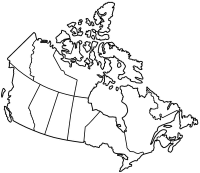 c) What patterns do you notice on the second map?d) What are the five (5) main factors that explain Canada’s population distribution? 1.2.3.4.5.Draw 2-3 lines off of each bubble and write short notes to explain how each of the factors might affect population distribution in Canada.POPULATION DENSITY: 
MAKING PREDICTIONS 
Population Density is ____________________________________________________________

1. A locale example of an area with a high population density would be __________________ and an area with a low population density would be ________________. 
Sketch it!HIGH						LOW2. Check out the National Geographic population density map of the world. Does Canada have a high or low population density compared to other countries?______________________________________________________________________________

3. Identify three countries that have high population densities.______________________________________________________________________________Population Density Formula
           Example:

4. What is Canada’s population density?Canada has a population density of ____ ppl/km2.More than _____ of all Canadians live within 600Km of the US border. The remaining _____ are scattered throughout the rest of the country.POPULATION DENSITY BY CANADIAN PROVINCE AND TERRITORYFollow-Up:
Which province/territory has: The highest population density? 
Why does this province/territory have the highest density?
The lowest population density? Province or TerritoryPopulationArea (square km)Population Density
(ppl/square km)Newfoundland and Labrador510 600373 872 Prince Edward Island145 9005 660Nova Scotia945 40053 338New Brunswick755 50071 450Quebec7 979 7001 365 128Ontario13 373 000917 741Manitoba1 250 600553 556Saskatchewan1 057 900591 670Alberta3 779 400642 317British Columbia4 573 300925 186Yukon34 700474 391Northwest Territories43 7001 183 085Nunavut33 3001 936 113Canada34 482 8009 984 670